Об отмене решения 14-й внеочередной сессии 1-го созыва №83 от 01.07.2015 года «Об утверждении порядка ведения реестра муниципального имущества муниципального образования Васильевское сельское поселение                           Белогорского района Республики Крым»          Рассмотрев экспертное заключение Министерства юстиции Республики Крым от 29.12.2021г, руководствуясь Федеральным законом от 06.10.2003 № 131-ФЗ «Об общих принципах организации местного самоуправления в Российской Федерации», Уставом муниципального образования Васильевского сельского поселения Белогорского района Республики Крым, Васильевский сельский советРЕШИЛ:1.Отменить решение 14-й внеочередной сессии 1-го созыва от 01.07.2015 года №83 «Об утверждении порядка ведения реестра муниципального имущества муниципального образования Васильевское сельское поселение                           Белогорского района Республики Крым». 2.Решение вступает в силу со дня его официального опубликования (обнародования) на информационном стенде администрации Васильевского сельского поселения и на сайте поселения в информационно-телекоммуникационной сети «Интернет»: васильевка-адм.рф. 3.Контроль за исполнением настоящего решения возложить на Председателя    Васильевского сельского совета - Главу администрации Васильевского сельского поселения Франгопулова В.Д.Председатель Васильевского сельского совета-глава администрации Васильевскогосельского поселения                                                               В.Д. ФрангопуловРеспублика КрымБелогорский муниципальный район Васильевское сельское поселениеВасильевский сельский совет                                    31-я внеочередная сессия 2- созыва                                                      РЕШЕНИЕ26.01.2022г                                            с.Васильевка                               № 102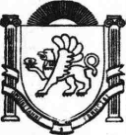 